Jamställdhetsplan för Ytternäs skola – Läsår 2022-2023Jämställdhetsplanens innehållMariehamns stad har en jämställdhets och likabehandlingsplan som godkändes av stadsfullmäktige den 26.09.2017. Denna plan gäller för samtliga anställda i staden och utgör även den första delen i grundskolornas och fritidshemmens plan.Den andra delen av jämställdhetsplanens för stadens grundskolor och fritidshem är gemensam för alla tre skolor och fritidshem. Denna del har behandlats i lärarkollegierna 2014.Den tredje delen av planen är skolvis. Avsikten med skolvisa planer är att man efter utvärdering i den enskilda skolan kan få olika resultat och se olika behov av förbättringar. I utarbetandet av den skolvisa delen engageras också skolans elevråd. Varje år ställs frågor till eleverna i KiVa-undersökningen om de upplever att de bemöts jämlikt av personalen och om de bemöter varandra jämlikt. Frågor om sexuella trakasserier ställs också. Var tredje år deltar stadens skolor i undersökningen Hälsa i skolan, där finns också frågor om jämställdhet och likabehandling. Utgående från undersökningarnas resultat kan de skolvisa planerna vid behov förändras.Mariehamns stads jämställdhets- och likabehandlingsplanHär återfinns gällande jämställdhets- och likabehandlingsplan godkänd av Stadsfullmäktige 26.09.2017.Gemensam plan för stadens skolor och fritidshemKonkreta mål och åtgärder för jämställdhetsarbetet i stadens skolorDet övergripande målet i stadens skolor är att alla ska ha samma möjligheter, rättigheter och skyldigheter. Mål: Skolans inre arbete organiseras så att kränkande särbehandling förebyggs.Åtgärder: Vid medarbetarsamtal ställs frågan: På vilket sätt har du bidragit till att utveckla ett könsneutralt bemötande/utjämna könsskillnader/bryta stereotypa mönster?Lärarlagen ska aktivt och planerat arbeta för att jämställdhetsarbetet på bästa sätt integreras i skolans verksamhet.  Skolledningen ska följa upp jämställdhetsarbetet hos personalen och stödja lärarlagen.Mål: Motverka ojämlikhet, fördomar och intolerans.Åtgärder:Attitydfostran ska vara ett ansvar för alla vuxna i skolan.Mål: Kränkande behandling på grund av kön ska inte förekomma.Åtgärder: KIVA- programmets lektionsmaterial används och diskussioner hålls med eleverna om vad som är acceptabelt att säga till andra människor.Mål: Skolans undervisning om sex och samlevnad ges på ett sätt som främjar respekt.Åtgärder: Ifrågasätta och granska ideal och könsnormer tillsammans med eleverna. Granska könsnormer i läromedlen tillsammans med eleverna. Genom övningar i undervisningen ska eleverna kunna identifiera könsnormer och ifrågasätta dem.           Mål: Alla som arbetar i skolan ska bemöta eleverna lika oavsett könstillhörighet.Åtgärder: Uppnår eleverna sina vitsord oberoende av kön? Bedömningsstatistik fås från Primus och utgör underlag till diskussion.Vid enstaka tillfällen gör lärarna anonymiseradeprov/uppsatser/inlämningsuppgifter. Detta kan göras vid enstaka tillfällen, men det är särskilt viktigt att det görs när eleverna i KiVa-undersökningen påtalat att de upplevt ojämlikt bemötande.  Mål: Alla i skolan ska behandlas med respekt och diskriminering på grund av funktionsvariation, att man kommer från annat land och kultur eller blir respektlöst bemött på grund av sin sexuella läggning är förbjudet.Om diskriminering på grund av ovanstående konstateras ska det behandlas som mobbing, utredas och vid behov ska föräldrakontakt tas.Mål: Eleverna ska ges en aktiv roll i arbetet för jämställdhet.Åtgärder: Ifrågasätta och granska ideal och könsnormer tillsammans med eleverna. Granska könsnormer i läromedlen tillsammans med eleverna. Elevråden ska årligen ta del av resultaten i Kiva-utvärderingen som gäller jämställdhet- och likabehandling. Finns behov ska förändringar genomföras i skolan för att uppnå målet.Vid uppgörandet av jämställdhets- och likabehandlingsplanens del tre ska elevråden vara delaktiga och ha en möjlighet att påverka innehållet.Mål: Alla som arbetar i skolan ska bidra till att motverka sådana begränsningar i studie och yrkesval som grundar sig på kön.Åtgärder: Studiehandledaren uppmärksammar och diskuterar studiemöjligheter och yrkesval utanför de traditionella könsmönstren. Diskussioner med eleverna om yrkesval utanför de traditionella könsmönstren hålls.Jämställdhetsplan för Ytternäs skolaJämställdhetsläget i skolan. 
Rektor,lärare och skolbibliotekarierKvinnliga: 23Manliga: 3Assistenter, skolcoach och fritidshemsföreståndareKvinnliga: 6Manliga: 4Åtgärder för främjande av jämställdhetVid rekryteringar väljs den som bedöms vara den skickligaste sökande, men om två personer av olika kön bedöms lika skickliga väljs den lärare som tillhör det underrepresenterade könet. Elevers och personals delaktighetElevråden och lärarkollegiet diskuterar och tar fram åtgärder inför kommande läsår. Följande vår i samband med de årliga KiVa-utvärderingarna kan skolan se om de åtgärder som vidtagits gett avsedd effekt. Ytternäs skola har för läsåret 2022-2023 utsett skolans ledningsgrupp att följa upp jämställdhetsplanens förverkligande.UtvärderingarUtvärderingar där elever tillfrågas om jämlikt bemötande och förekomsten av sexuella trakasserier genomförs årligen i samband med KiVa-undersökningarna, som sker under våren. Här får skolan möjlighet att jämföra sina resultat med ett stort antal skolors resultat. Var tredje år görs en stor nationell utvärdering Hälsa i skolan. Resultaten från denna utvärdering påverkar vilka åtgärder som genomförs i skolan.Utvärderingsresultat och planerade åtgärder läsåret 2022-2023Eleverna har våren 2022 i den årliga KiVa-utvärderingen svarat på frågan om de upplevt att alla elever bemöts jämlikt av personalen och av varandra. KiVa-resultaten är en del i den årliga lägesanalysen och ger skolan möjlighet att jämföra sitt resultat med många andra skolor i landet.Bemöts alla elever jämlikt av personalen?
Resultat för åk 4-6 
Ja: 69%
Nej: 17%
Vet ej: 14%Bemöts eleverna jämlikt av varandra?:Ja: 53%Nej: 16%Vet ej: 31%Utgående från utvärderingsresultaten behöver följande åtgärder vidtas för att främja jämlik behandling i Ytternäs skola läsåret 2022-2023:
Personalen uppmärksammas och påminns om resultatet av elevernas upplevelse kring bemötande.
Eleverna uppmärksammas på skolans värdegrund KRAFT = kunskap, respekt, ansvar, förmåga och trygghet. Inom arbetet med skolans värdegrund lyfts jämlikhet vilket ryms in både under respekt och trygghet där allas lika värde och respekten för varandras likheter och olikheter lyfts in.
Skolan kommer att under läsåret 2022-2023 att fortsätta fortbildningen “Positiv psykologi” där delmoment behandlar bemötande. En grupp lärare inom Mariehamn med representanter från varje skola fortbildas inom välbefinnande som ledord som en fortsättning på positiv psykologi. En gemensam plan för arbetet med välbefinnande i stadens skolor tas fram. I varje skola finns ytterligare ett team som har för uppgift att planera övningar och stödja personalen i arbetet med välbefinnande med eleverna. Ju mer fokus vi sätter på välbefinnande desto mer utrymme för acceptans, respekt och trygghet vi skapar.Sexuella trakasserierElevernas upplevelser av sexuella trakasserier har undersökts i KiVa-utvärderingen våren 2022. Eleverna i åk 4-6 får svara både på frågan om de upplevt oönskad fysisk beröring samt om de fått otrevliga kommentarer om kroppen eller sexualitet. Resultatet visar att vi fortsättningsvis behöver lyfta detta och jobba tillsammans med eleverna kring vad respekt för andras kroppar innebär redan från åk 1. Eleverna behöver både stärkas i att kunna säga stopp då något inte känns bra samt utbildas kring hur en accepterad fysisk kontakt mot andra kan ske och inte ska ske.Följande åtgärder planeras för läsåret 2022-2023 
- Rädda Barnens material “Stopp min kropp” och boken “Barnen i kramdalen” i de lägre årskurserna.  -Materialet “Livskunskap” i alla årskurser. - I ämnet hälsokunskap i åk 6 finns temaområdet “min kropp” med där ämnet berörs.-Bjuda in en föreläsare, förslagsvis Kristin Mattsson jämställdhetsombudsman, för att stödja personalen i hur arbetet mot sexuella trakasserier med eleverna kan se ut. - Bjuda in en föreläsare för eleverna i åk 4-6, förslagsvis Malin Gustavsson från Ekvalita eller motsvarande föreläsare, för att jobba direkt med eleverna. Vi tror det är effektfullt att ta hjälp från någon utifrån för att ytterligare skapa förståelse hos eleverna.- Utökad fadderverksamhet. Ju fler eleverna lär känna desto större känsla av trygghet och fler att fråga om hjälp. Faddrarna är viktiga förebilder för de yngre eleverna.- Rastaktiviteter under ledning av vår skolcoach och elever från de äldre årskurserna. Detta för att både skapa gemenskap, motverka utanförskap och ge eleverna möjlighet till bra rastaktivitet vilket i sin tur motarbetar dåligt beteende.- Flera gemensamma samlingar hålls för att stärka gemenskapen.- Flera aktiviteter och temaarbeten där elever från flera olika årskurser och klasser jobbar tillsammans. - Förebilder är viktiga och ett bra stöd i arbetet mot mobbning. Vi tar gärna emot förebilder utifrån. Fotbollsspelare från IFK och Åland United kunde med fördel fortsätta besöka skolan på rasterna i förebyggande syfte.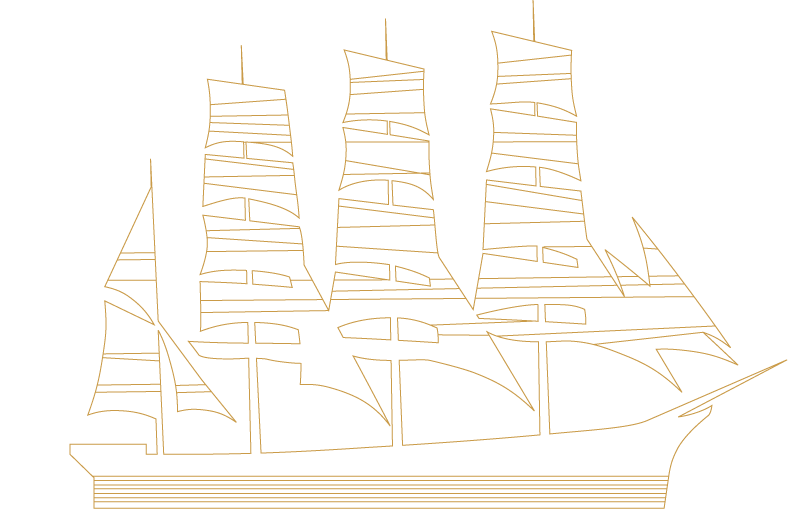 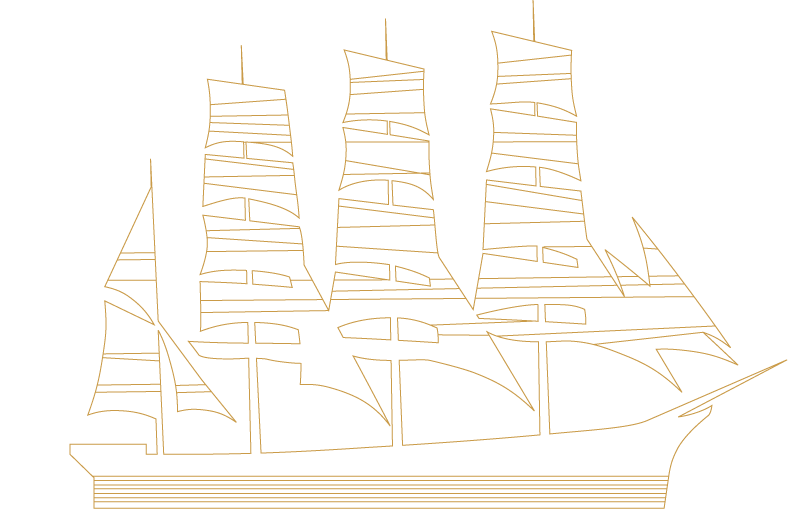 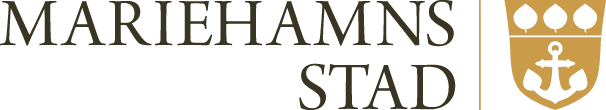 